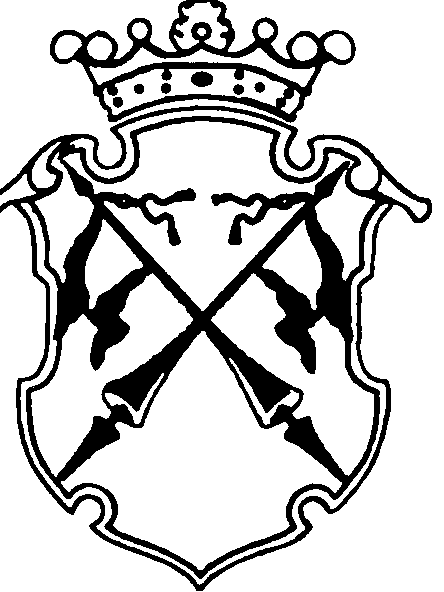 РЕСПУБЛИКА   КАРЕЛИЯКОНТРОЛЬНО-СЧЕТНЫЙ КОМИТЕТСОРТАВАЛЬСКОГО МУНИЦИПАЛЬНОГО РАЙОНАФИНАНСОВО-ЭКОНОМИЧЕСКАЯ ЭКСПЕРТИЗАна проект постановления администрацииСортавальского муниципального района«Об утверждении муниципальной программы Сортавальского муниципального района «Управление муниципальными финансами в Сортавальском муниципальном районе на 2019-2024 годы»«16» августа 2018 г.                                                                               № 42Основание для проведения экспертизы: п.7 ч.2 статьи 9 федерального закона от 07.02.2011г. №6-ФЗ «Об общих принципах организации и деятельности контрольно-счетных органов субъектов Российской Федерации и муниципальных образований», ч.2 статьи 157 Бюджетного Кодекса РФ, п.7 статьи 7 Положения о контрольно-счетном комитете Сортавальского муниципального района, утвержденного Решением Совета Сортавальского муниципального района от 26.01.2012г. №232, подпункт 3 п.1 статьи 5 «Положения о бюджетном процессе в Сортавальском муниципальном районе», утвержденного Решением Совета Сортавальского муниципального района от 24.12.2015г. №171 Цель экспертизы : оценка финансово-экономических обоснований на предмет обоснованности расходных обязательств бюджета Сортавальского муниципального района в проекте постановления администрации Сортавальского муниципального района «Об утверждении муниципальной программы Сортавальского муниципального района «Управление муниципальными финансами в Сортавальском муниципальном районе на 2019-2024 годы».Предмет экспертизы : проект постановления администрации Сортавальского муниципального района «Об утверждении муниципальной программы Сортавальского муниципального района «Управление муниципальными финансами в Сортавальском муниципальном районе на 2019-2024 годы» .Контрольно-счетный комитет Сортавальского муниципального района произвел экспертизу представленных Финансовым управлением Сортавальского муниципального района документов по проекту постановления администрации Сортавальского муниципального района «Об утверждении муниципальной программы Сортавальского муниципального района «Управление муниципальными финансами в Сортавальском муниципальном районе на 2019-2024 годы».Рассмотрены следующие материалы по указанному проекту: 1. Проект постановления администрации Сортавальского муниципального района «Об утверждении муниципальной программы Сортавальского муниципального района «Управление муниципальными финансами в Сортавальском муниципальном районе на 2019-2024 годы» (далее – Проект постановление) - на 1 л. Проект приложения к Проекту постановления «Паспорт муниципальной программы Сортавальского муниципального района «Управление муниципальными финансами в Сортавальском муниципальном районе на 2019-2024 годы» (далее - Паспорт МП)  - на 14 л.Приложение №1 «Целевые индикаторы результативности муниципальной программы «Управление муниципальными финансами в Сортавальском муниципальном районе на 2019-2024 годы» к МП (далее -Приложение №1) – 8 л.Приложение №2 «Информация об основных мероприятиях (мероприятиях), ведомственных целевых программах, подпрограммах – муниципальной программы «Управление муниципальными финансами в Сортавальском муниципальном районе на 2019-2024 годы» к МП (далее – Приложение №2) -9 л.Приложение №3 «Сведения об основных мерах правового регулирования в сфере реализации муниципальной программы» к МП (далее – Приложение №3) – 2л.Приложение №4 «Финансовое обеспечение реализации муниципальной программы «Управление муниципальными финансами в Сортавальском муниципальном районе на 2019-2024 годы» к МП (далее – Приложение №4) – 2л.Приложение №5 «Финансовое обеспечение и прогнозная (справочная) оценка расходов бюджета Сортавальского муниципального района, бюджетов поселений, средств юридических лиц и других источников на реализацию муниципальной программы Сортавальского муниципального района (тыс. руб.)» к МП (далее – Приложение №5) – 3л.Рассмотрев указанные документы, Контрольно-счетный комитет Сортавальского муниципального района пришел к следующим выводам:В нарушение п.9 р. II Порядка разработки, реализации и оценки эффективности муниципальных программ Сортавальского муниципального района, утвержденного распоряжением администрации Сортавальского муниципального района от 11.07.2017г. №649 (далее – Порядок) Паспорт муниципальной программы составлен не по форме согласно Приложению №1 к Порядку.В нарушение п.22 р. II Порядка паспорта подпрограмм составлены не по форме согласно таблицы 5 приложения №2 к Порядку.В нарушение п.26 р. III Порядка, Паспорт МП содержит сведения о соисполнителях муниципальной программы – Отдел по контролю и противодействию коррупции администрации Сортавальского муниципального района и Комитет по экономике администрации Сортавальского муниципального района , при отсутствии информации о соисполнителях в табличной части  п.4.3 р.4 Стратегии социально-экономического развития Сортавальского муниципального района на период до 2025г., утвержденного решением Совета Сортавальского муниципального района от 21.06.2018г. №347(далее – Стратегия).В соответствии с п.3 р. I Порядка ответственный исполнитель – Финансовое управление Сортавальского муниципального района, наделен необходимыми и достаточными полномочиями для достижения целей социально-экономического развития Сортавальского муниципального района в данной сфере.  В нарушение абз.3 части 4.3 раздела 4 Стратегии, представленный на экспертизу проект муниципальной программы имеет срок реализации (2019-2024 годы) не аналогичный периоду действия Стратегии (до 2025г.). Согласно п.11 р.II Порядка Цели муниципальной программы должны соответствовать приоритетам политики органов местного самоуправления в сфере реализации муниципальной программы.  Приоритет « Повышение эффективности муниципального управления, в том числе управления муниципальными финансами» по стратегическому направлению «Развитие человеческого потенциала» определен в Стратегии. Цель, планируемая в проекте Паспорта МП, не в полной мере соответствует цели стратегического направления социально-экономического развития района, приведенной в ч. 2.2.3 Стратегии, кроме того, формулировка цели муниципальной программы не отражает конечный результат реализации совокупности мероприятий программы, разбитых на  подпрограммыФормулировка задач муниципальной программы так же не в полной мере соответствуют задачам стратегического направления социально-экономического развития района, приведенной в ч. 2.2.3 Стратегии, а также не определяют конечный результат реализации совокупности мероприятий программы, разбитых на  подпрограммы.В нарушение п.18 р. II отсутствует увязка целевых показателей (индикаторов) подпрограмм с  показателями, характеризующими достижение цели и решения задач муниципальной программы.В нарушение п. 17 р. II Порядка некоторые целевые показатели (индикаторы) муниципальной программы не носят измеряемый характер, а также не позволяют оценить прогресс в достижении цели и решении поставленных задач программы.В нарушение п.20 р. II Порядка при описании основных ожидаемых конечных результатов реализации муниципальной программы в Приложении №2 не дана развернутая характеристика планируемых изменений (конечных результатов) в сфере реализации программы.В нарушение п.9 р. II Порядка муниципальная программа не содержит меры управления рисками с целью минимизации их влияния на достижение целей муниципальной программы.В проект муниципальной программы включены проекты пяти подпрограмм. В нарушение п.22 р. II Порядка представленный проект не содержит обоснование объема финансовых ресурсов на реализацию основных мероприятий подпрограмм. Таким образом, в связи с тем, что объем финансовых ресурсов на реализацию мероприятий подпрограмм является финансово-экономически не обоснованным, то и объем финансовых ресурсов, заложенный в проекте муниципальной программы является финансово-экономически не обоснованным. Замечания:В нарушение п.9 р. II Порядка, Паспорт муниципальной программы составлен не по форме согласно Приложению №1 к Порядку;В нарушение п.22 р. II Порядка паспорта подпрограмм составлены не по форме согласно таблицы 5 приложения №2 к Порядку;В нарушение п.26 р. III Порядка, Паспорт МП содержит сведения о соисполнителях муниципальной программы, при отсутствии информации о соисполнителях в табличной части  п.4.3 р.4 Стратегии;В нарушение абз.3 части 4.3 раздела 4 Стратегии, представленный на экспертизу проект муниципальной программы имеет срок реализации (2019-2024 годы) не аналогичный периоду действия Стратегии (до 2025г.);Цель, планируемая в проекте Паспорта МП, не в полной мере соответствует цели стратегического направления социально-экономического развития района, приведенной в ч. 2.2.3 Стратегии, кроме того, формулировка цели муниципальной программы не отражает конечный результат реализации совокупности мероприятий программы, разбитых на  подпрограммы;Формулировка задач муниципальной программы так же не в полной мере соответствуют задачам стратегического направления социально-экономического развития района, приведенной в ч. 2.2.3 Стратегии, а также не определяют конечный результат реализации совокупности мероприятий программы, разбитых на  подпрограммы;В нарушение п.18 р. II отсутствует увязка целевых показателей (индикаторов) подпрограмм с  показателями, характеризующими достижение цели и решения задач муниципальной программы;В нарушение п. 17 р. II Порядка некоторые целевые показатели (индикаторы) муниципальной программы не носят измеряемый характер, а также не позволяют оценить прогресс в достижении цели и решении поставленных задач программы;В нарушение п.20 р. II Порядка при описании основных ожидаемых конечных результатов реализации муниципальной программы в Приложении №2 не дана развернутая характеристика планируемых изменений (конечных результатов) в сфере реализации программы;В нарушение п.9 р. II Порядка муниципальная программа не содержит меры управления рисками с целью минимизации их влияния на достижение целей муниципальной программы;В нарушение п.22 р. II Порядка представленный проект не содержит обоснование объема финансовых ресурсов на реализацию основных мероприятий подпрограмм. Таким образом, в связи с тем, что объем финансовых ресурсов на реализацию мероприятий подпрограмм является финансово-экономически не обоснованным, то и объем финансовых ресурсов, заложенный в проекте муниципальной программы является финансово-экономически не обоснованнымЗАКЛЮЧЕНИЕ:Контрольно-счетный комитет Сортавальского муниципального района, проверив представленные Финансовым управлением Сортавальского МР документы по проекту Постановления администрации Сортавальского муниципального района «Об утверждении муниципальной программы Сортавальского муниципального района «Управление муниципальными финансами в Сортавальском муниципальном районе на 2019-2024 годы» выражает независимое мнение о необходимости рассмотрения разработчиком программы замечаний, изложенных в заключении и внесения изменений в проект программы Председатель Контрольно-счетного комитетаСортавальского муниципального района                  		Н.А. Астафьева